Кружевные бокалы – подсвечники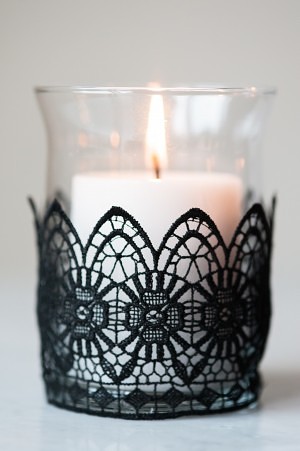 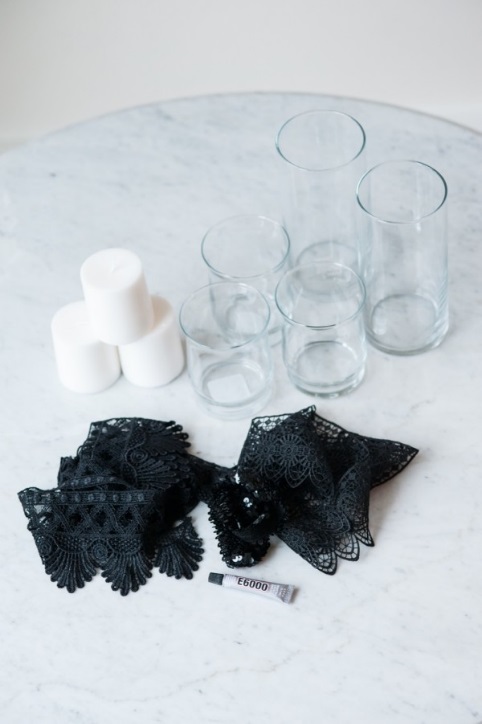 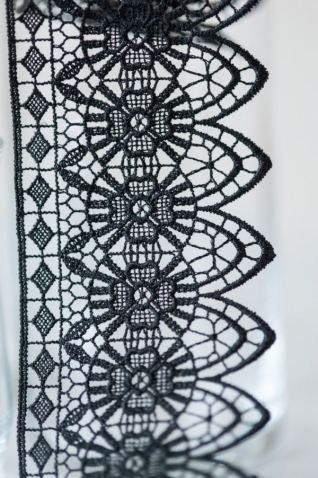 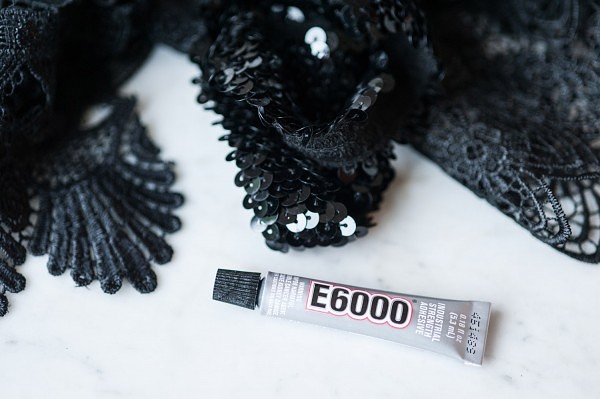 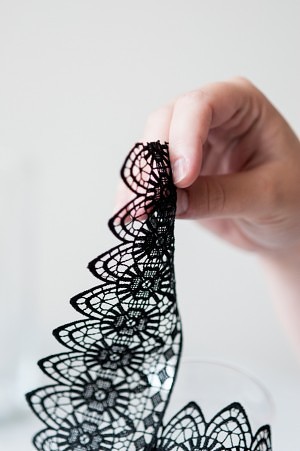 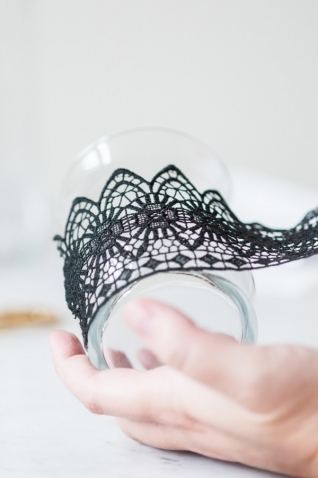 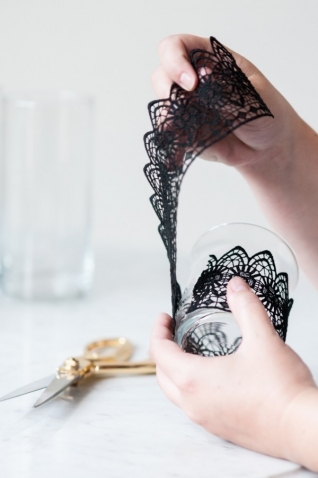 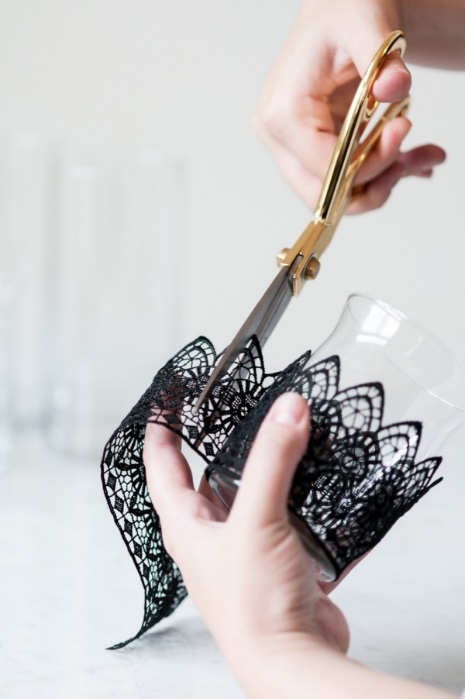 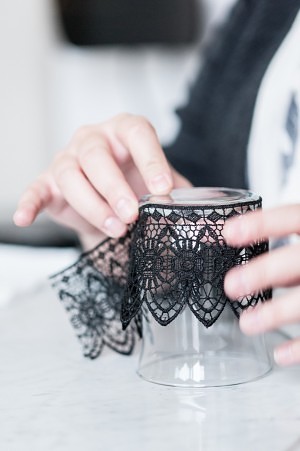 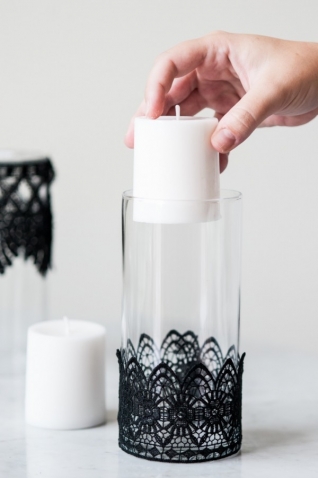 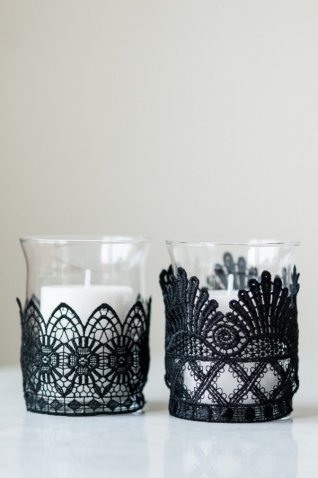 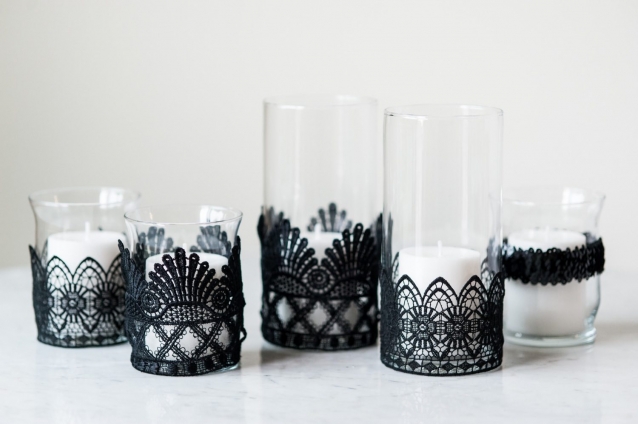 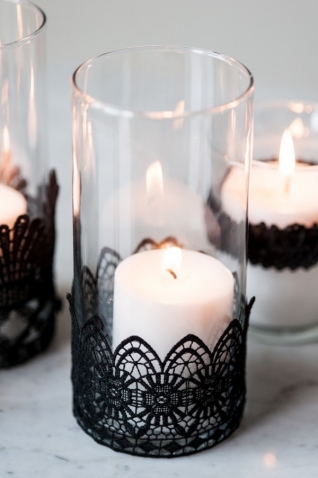 Источник информация:http://www.passionforum.ru/posts/33453-kruzhevnye-bokaly.html